Request f or QuotationNassau Rain Water Harvesting Shelter Upgrade Project Date of Release: Thursday, 11th March 2021INFRASTRUCTURE COOK ISLANDS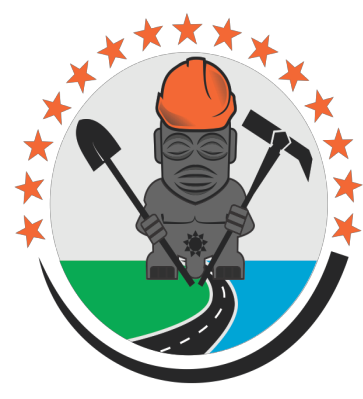 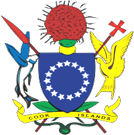 All queries regarding this Request for Quotation should be directed to: Contact Officer: Memory Vainerere-PatiaQUOTE CLOSING TIME: Thursday 25th March 2021 at 12pm (CIT)IntroductionThe Ministry of Infrastructure Cook Islands (“ICI”) is issuing this Request for Quotes (“RFQ”) for the provision of materials for the Nassau Rainwater Harvesting Water Upgrade Project.BackgroundThe Nassau island community have approximately 80 residents and is one of the most remote islands in the Northern part of the Country. Because of this, the island is rarely visited with the only way of getting there being by ship.  In 2010, the Government funded a water tank project (Northern Water Project Phase 1) to provide 6000 litre PE tanks to all residents on the 4 x Northern islands of Penrhyn, Pukapuka, Rakahanga and Nassau. However due to inadequate houses with aluminium roofing system on the island of Nassau, it was decided that the project establish mini- water catchment units for the island’s residents instead. These mini catchments are a 5.8m x 4.6m lean to units that catches rainwater and drains into 6000 litre PE tanks via its spouting system. The buildings were included in the project mainly to act as the water catchment for the residential tanks because at around the time the project was implemented, the houses on Nassau were mainly traditional coconut and wooden houses and did not have adequate corrugated roofing to catch water. The systems have proved effective in catching and providing the water resources for the residents to date. Today, however, all of the mini buildings roofing covers have deteriorated and have rusted, this started after 8 years of use and way ahead of its prescribed operational life. This now presents water safety risks to the community.Review Structural inspection of the units revealed that supporting timber works are generally okay but some members are starting to show mould growth especially where the spouting are mounted. For the project, all that was required to be done was to strengthen the mid-section of the building with 2 x 4x4 posts, plus additional timber members to strengthen the structure and to fix the new roofing on and the problem would be solved. The timber works however will need to be painted to increase the life of these catchment units. Once upgraded, the aluminium roofing will extend the life of these mini catchments provided these buildings are managed and looked after properly.Recommend best way forwardIt is thus recommended that these mini water catchment units are repaired, strengthened, the timber works water blasted, painted and the units re-roofed with suitable roofing materials to the relevant Cook Islands Building/NZ/AU standards and to meet community expectations.Implementation of agreed way forwardThe completion of this project will guarantee that the 14 households will continue to harvest rainwater from their mini catchments to fill their individual 6,000 litre PE water tanks that they depend on for their home use over the next 20 years at least.The aluminium roofing will remain rust free and contaminant free provided the residents continue to keep their units cleaned and looked after. Because the structures have relatively low roofs, these can be periodically swept and cleaned by the owners.The residents will enter into an agreement before the projects is activated to:a.	Care for the building according to set arrangements b.	Clean roofing for water safety requirementsc.	Continue to care for their tanks as wellNassau Community working with the Island Government will undertake the work supervision and the installation of the roofs.RFQ documents can be uplifted from ICI’s Procurement Division in Arorangi, sent via email from the Contact Officer or on http://procurement.gov.ck/current-tenders.General Information All enquiries are to be directed to Memory Vainerere-Patia on +682 20321 or memory.patia@cookislands.gov.ckSubmitting of RFQThe quote must be submitted with:A cover letter that expresses the tenderers interest in this supply of product (materials).Attachment 1: Schedule of Prices - completedAttachment 2: Conflict of Interest Declaration - signedAttachment 3: Preliminary Delivery Schedule - completedAttachment 4: Track Record – completedAttachment 5: Purchase Order Product & Contract Terms – signed to show acceptance of terms.You can, either submit your bid via email to memory.patia@cookislands.gov.ck or alternatively you can hand deliver to reception at Infrastructure Cook Islands, in a sealed envelope marked:Nassau Rain Water Harvesting Shelter Upgrade and addressed to Memory Vainerere-Patia, Procurement & Asset Officer, Infrastructure Cook Islands, before 12pm Thursday 25th March 2021.The date and time of receipt of envelope is to be clearly recorded by ICI front desk staff. Envelope to be placed in ICI’s tender box.Cost must include freight and insurance to Rarotonga + vat Proposals received after the closing 12pm, Thursday 25th March 2021 will NOT be considered.Attachment 1: Schedule of PricesName of Person/s or Company:	  					______________________Company Representative (if applicable): 					_____________	__Email:							 	Contact No:			__Signed and dated by the Company RepresentativeAttachment 2: Conflict of Interest Declaration A conflict of interest arises if you or a close family member has an interest e.g. is a board or committee member or is employed in a senior position in the Government agency that wants to purchase the goods or services relating to this quote process.  In submitting this quote I declare: I understand that an actual, potential or perceived conflict of interest may arise in participating in this quote process and that I am obliged to declare any such conflict of interest. I confirm that in submitting this information that I have either declared any potential conflicts of interest or that I am not aware of any situation or issue that would conflict with the interest of the Principal.  If a conflict of interest arises at any time before the selected supplier has been awarded, I will advise the Contact Officer or the Principal immediately. I have personally completed this declaration on behalf of the Supplier(s) and declare that the submitted quotes provided are true and correct.  I declare that I have a potential conflict of interest as follows: Attachment 3: Preliminary Delivery ProgrammeAttachment 4: Track RecordThe tenderer is required to provide at least 2 records of delivering similar works or services to quality standards. Track Record 1Track Record 2Attachment 5: Purchase Order Product and Contract Terms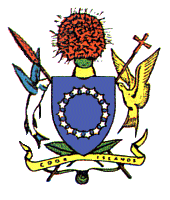 PURCHASE ORDER PRODUCTGovernment:  Her Majesty the Queen in right of the government of the Cook Islands acting by and through the Secretary of Infrastructure Cook Islands.Signed:_____________________________Name:Position:Date:Supplier:Signed:_____________________________Name:Position:Date:__________________________________________________________________________________Product:  Various building materials as specified in Attachment 1 of the Schedule of Prices (SOP).Delivery:   The Supplier will deliver the Product to the Nassau Port, Cook Islands (Point of Delivery) within 40 working days of signing the contract.Price:  NZ$................................................................. Payment of the Price is to be made according to the following payment schedule, based on achieved milestones: Insurance:   The Supplier is to provide insurance for the Product to cover the risk of loss or damage, including full marine insurance cover, up to the Point of Delivery to the Government. Contact Person:Government Contact:  Memory Vainerere-PatiaSupplier Contact:  [insert details]Additional Terms:  The products (building materials, etc) are to be new and not used. It will be checked against invoice for quantity, damages, and also that it meets the required specifications and is compliant. Only when the Principal is satisfied, will the final payment of 10% will be released.TERMS AND CONDITIONS FOR SUPPLY OF PRODUCTThe Supplier agrees to supply the Product categorised above and more specifically described and detailed in the Purchase Order issued by the Government of the Cook Islands (the “Government”) on the following terms and conditions: APPLICATION These terms and conditions apply to all purchases of Product except where the Government agrees in writing that they be varied or do not apply. These terms and conditions supersede any contrary provisions in the Supplier’s terms and conditions of supply including those terms that the Supplier normally uses. No right under these terms and conditions shall be deemed to be waived except by notice in writing by each party. In the event that any one or more of the provisions contained in these terms and conditions are declared invalid by an order, decree or judgment of any Court of competent jurisdiction, these terms and conditions will be read as if such provision had not been inserted. PRICESThe prices stated on the Government’s Purchase Order are fixed, unless there is a written agreement stipulating the price may be varied, when it may be varied and how the price is to be determined. The price includes freight, insurance, packaging, crating, local cartage, customs duty and/or any other services in the delivery of the Product.The price is exclusive of VAT. The Supplier is not entitled to claim expenses, surcharges or margins or disbursements except if otherwise agreed in advance and in writing by the Government. DELIVERY The time of delivery of the Product is a fundamental element of these terms and conditions. The Product shall be delivered and rendered in a prompt and timely manner on or within the delivery dates specified in the Purchase Order. All Product must be delivered within the Government business hours (normal business hours are 8:00 am to 4:00 pm, Monday to Friday), unless otherwise specified in the Purchase Order. The Supplier shall notify the Government in writing immediately when the Supplier becomes aware there may be a delay in the delivery of Product to the Government. The Government is entitled to cancel the Purchase Order or change its specification (without incurring additional charges) if the Product is not supplied on the supply dates or times specified in the Purchase Order. All Product must be supplied to the address specified in the Purchase Order. The Supplier shall make itself aware of any special requirements when supplying the Product to Government property. When Product is delivered to the Government it shall be accompanied by a delivery docket that records the Purchase Order number, the description, quantity with the applicable units of measure, unit rates and dollar values of the Product delivered. The delivery docket must be signed for and retained by a Government officer. All Product shall be packaged in a manner to prevent damage or deterioration when being delivered to the Government.  The Government may use other suppliers for the supply of Product, or product of the same nature as the Product, at any time. IDENTIFICATION The Purchase Order number must be shown on all packages, invoices and correspondence relating to the Product. Product supplied against an invalid Purchase Order or without a Purchase Order, will be returned to the Supplier at the Supplier's expense including the cost of packaging, transportation, insurance and handling of the Product. Where applicable, the Supplier grants the Government access to the Supplier’s premises, facilities and staff concerning the delivery and identification of the Product. The Government shall have the right to audit and inspect the Supplier’s records concerning delivery of the Product. These rights are for both the Government and any other party that has the use or benefit of the Product. QUALITY, INSPECTION AND ACCEPTANCE It is a condition of these terms and conditions and the Supplier warrants that: All Product shall be in accordance with any requirements set out in these terms and conditions and/or in the Purchase Order and shall be free from defects in workmanship, materials and design. These obligations survive acceptance of the Product and payment. The Supplier shall use the highest reasonable standard of skill, care and quality and employ techniques, methods, procedures and materials of a high quality and standard in accordance with best professional practice in providing the Product. The Supplier will comply with all relevant (a) Cook Island standards and international standards (if not in conflict) (both general and industry-specific); (b) statutes; (c) regulations; (d) by-laws; (e) ordinances; and (f) Government policies, applicable in respect of the supply of the Product. Where the Supplier has the benefit of any warranties or covenants from a third party in respect of the Product, the Supplier shall disclose and assign the benefit of the warranties and/or covenants to the Government. The Product, its material and workmanship, shall be subject to inspection and testing at all reasonable times and places by the Government (or those parties to whom the Government supplies the Product) before, during or after delivery. If inspection and testing is to be conducted on the premises of the Supplier or the Supplier’s sub-contractors, the Supplier shall provide (without additional charge) all reasonable facilities and assistance for the safe and convenient inspection and testing required by the Government's inspectors in the performance of their duty. The Supplier acknowledges that the signing of a delivery note or similar on behalf of the Government does not constitute acceptance of any Product. The Government may reject any Product, even after they have been accepted, that: (a) are not of merchantable quality; (b) are not fit for purpose as stipulated in the Purchase Order; (c) are in an unsatisfactory condition or not functioning in the way they are designed to function; or (d) do not otherwise meet the requirements (including requirements relating to delivery) of these terms and conditions, ("Rejected Product"). For any Rejected Product the Supplier will, within ten (10) business days of receiving notice of Government's rejection of the Rejected Product, at the Government's sole and absolute discretion and at the Supplier's sole risk and expense: (a) repair the Rejected Product; (b) replace the Rejected Product; (c) remove the Rejected Product for full credit or reimbursement; and in the case of clause 5.8(c), reimburse/credit the Government in full for any amounts paid by the Government in respect of the Rejected Product. Title to the Rejected Product will pass back to the Supplier on the earlier of the replacement of the Rejected Product, repair of the Rejected Product or, refund or credit of any amounts paid by the Government as specified in clause 5.8(c).Clauses 5.7 and 5.8 do not limit or negate any other rights or remedies that the Government may have under these terms and conditions or at law. The Government’s failure to inspect does not relieve the Supplier of any responsibility to perform its obligations according to these terms and conditions. OWNERSHIP AND RISK Subject to clauses 5.7 and 5.8: title in the Product passes to the Government when the Product is delivered to the Government or when the Government completes payment for the Product, whichever is the earlier date; the Product remains at the Supplier’s risk until the Product is delivered to the Government. Where the Product is delivered to the Government to be installed and/or commissioned, the Product remains at the Supplier’s risk until the completion of installation and commissioning. PAYMENT The Supplier shall provide to the Government’s Contact Person, within five (5) business days of the end of the month following delivery of the Product, a VAT tax invoice for each delivery of the Product, stating Purchase Order number, date of delivery and full description of the Product and quantity delivered. Invoices received without all of these details will be returned to the Supplier, unpaid. If monthly charges are applicable, the Supplier shall supply to the Contact Person specified in the Purchase Order a monthly statement of that month’s deliveries not later than the tenth business day of the month following delivery. Invoices and statements are to be addressed to the address specified in the Purchase Order. Subject to clause 5, payment for Product delivered, once approved, will be effected on the first Wednesday on or after the 20th of the month following the date of the Supplier’s VAT tax invoice or receipt of the delivery of the Product, whichever is the later. Any invoices provided by the Supplier which have not met the requirements of this Payment clause will not be affected. Payment will be effected by Electronic Funds Transfer (EFT) (direct credit). CONFLICT The Supplier confirms it has no knowledge of any conflict of interest in providing the Product. If any conflict arises or has the potential to arise during the supply of the Product, the Supplier shall immediately inform the Government in writing and the Government will decide on the appropriate steps to be followed in such event, which may include the right of the Government to terminate the Purchase Order with immediate effect. ASSIGNMENT The Supplier shall not assign or sub-contract any rights or obligations applicable under these terms and conditions without the prior written consent of the Government given at its discretion. NOTICES All correspondence shall include the Purchase Order number and addressed to the Government’s Contact Person named on the Purchase Order form. All correspondence shall be in writing sent by email, mail with postage prepaid or by hand delivery to the address for notices as set out above or such other address as a party has notified in writing. Subject to clause 10.4, notice given in person is deemed to be served upon delivery or by post three (3) business days after the date of posting. Any notice served on a non-business day is deemed to have been served on the first business day after that day. Any notice by email shall be deemed to be received on the first business day after such email has reached the receiver’s designated information system for receiving emails or, in all other situations, when the email comes to the receiver’s attention. The Government shall only be deemed to have received delivery of a notice upon the Government acknowledging in writing receipt of the notice. INDEMNITY The Supplier indemnifies the Government in respect of all costs (including legal costs), claims, liabilities, losses, damage and expenses suffered or incurred by the Government and any other person claiming through the Government as a direct or indirect consequence of any unlawful, negligent, tortious, criminal, reckless or dishonest errors, acts or omission of the Supplier in the performance of its obligations under these terms and conditions. This indemnity survives the termination of these terms and conditions. REMEDIES The Supplier shall not be entitled to anticipatory profits or to special (including multiple or punitive), incidental or consequential damages or losses. INSURANCES The Supplier shall take out and maintain at its own cost, at all times during the continuance of these terms and conditions, such insurances as specified in the Purchase Order. All such insurance shall be on such terms and with such insurers as the Government may reasonably require. The Supplier shall, if requested by the Government, provide the Government with written evidence that all insurances are in force and shall produce, whenever reasonably required by the Government, the relevant policies and evidence of payment of the current premiums. If the Supplier fails to provide such evidence the Government may, after notifying the Supplier in writing, arrange or keep in force that insurance and may, for the purpose of doing so, pay the relevant premiums and deduct a corresponding amount from any moneys payable by Government to the Supplier under these terms and conditions. LAW These terms and conditions are governed by the laws of the Cook Islands. The parties agree to submit to the non-exclusive jurisdiction of the High Court of the Cook Islands. TERMINATION FOR CONVENIENCE Notwithstanding anything to the contrary contained in these terms and conditions, the Government shall be entitled to cancel any applicable Purchase Order, at its convenience, on 10 business days' written notice to the Supplier; provided the Government will pay for all Product delivered to the satisfaction of the Government in respect of any Purchase Order, prior to the date of notice of cancellation. GENERAL WARRANTIES The Supplier represents, warrants and undertakes that: it has full power, capacity and authority to execute, deliver and perform its obligations under these terms and conditions or any Purchase Order; it has and will continue to have, all necessary consents, permissions, licences and rights to enter into and perform its obligations under these terms and conditions or any Purchase Order; there are no existing agreements, undertakings or arrangements which prevent it from entering into these terms and conditions or which would impede the performance of its obligations under these terms and conditions or any Purchase Order; it has not offered any inducement in connection with the entering into or negotiation of these terms and conditions or any Purchase Order and; it has not (nor is any of its representative directors or employees) a party to any litigation, proceedings or disputes which could adversely affect its ability to perform its obligations under these terms and conditions or any Purchase Order. DISPUTE RESOLUTIONIn the event of a dispute arising between the parties in respect of any matter in relation to this Agreement, the authorised representatives of each party will negotiate a resolution. If the dispute cannot be resolved by negotiation within five days of service by one party to the other of the written notice of a dispute arising, the dispute will be referred to arbitration under the Arbitration Act 2014. Attachment 6: Evaluation CriteriaThe following evaluation attributes and weightings will be used when evaluating the quotes: Schedule Of QuantitiesSchedule Of QuantitiesSchedule Of QuantitiesSchedule Of QuantitiesSchedule Of QuantitiesSchedule Of QuantitiesPROJECT:   Pa Enua Rain Water Harvesting Shelter Upgrade Project - Nassau PROJECT:   Pa Enua Rain Water Harvesting Shelter Upgrade Project - Nassau PROJECT:   Pa Enua Rain Water Harvesting Shelter Upgrade Project - Nassau PROJECT:   Pa Enua Rain Water Harvesting Shelter Upgrade Project - Nassau PROJECT:   Pa Enua Rain Water Harvesting Shelter Upgrade Project - Nassau PROJECT:   Pa Enua Rain Water Harvesting Shelter Upgrade Project - Nassau PROJECT:   Pa Enua Rain Water Harvesting Shelter Upgrade Project - Nassau Quote No:ItemDescriptionQuantityUnit Rate AmountTotalASubstructure1Concrete in post footing:40kg cement bags70No. $                -   Builders mix aggregates7m3 $                -   Sand                                                 (PIG to supply)7m3 $                -    $                 -   2Reinforcements :D12 diameter bars @ 6.10 length14lengths $                -    $                 -   3Timber Post /Beam:100 x 100 H5 timber post (4.80m)28No. $                -   250 x 50 x 6m H3.2, MSG8, dressed timber 14No. $                -    $                 -   4MiscellaneousM12 x 250mm galv bolts560No. $                -   M12 square washers1120No. $                -    $                 -   BRoofing1Timber :200x25 H3.2, MSG8, dressed, timber @ 6.0m 28length $                -   150x50 H3.2, MSG8, dressed, timber @ 6.0m 70length $                -   100x50 H3.2, MSG8, dressed, timber @ 6.0m 84length $                -   75x50 H3.2, MSG8, dressed, timber @ 6.0m 28length $                -   50x50 H3.2, MSG8, dressed, timber @ 6.0m 28length $                -    $                 -   2Miscellaeous:4 inch nails @ 2kg14packet $                -   M12 x 120mm galv bolts56No. $                -   M12 square washers140No. $                -   6mm diameter x 75mm galvanised coach screws (25/box) 350No. $                -    $                 -   3Roofing irons:Aluminium roofing (0.90 gauge)Roofing @ 6mtr length  (8 sheets)672metre $                -   Flashing @ 3.10mtr length  (4 sheets)174metre $                -   Roofing screws 75mm    (1.80 each)1400No. $                -    $                 -   CPainting:1Post & Roof Framing:White water paint 4litres undercoat10nos  $           -   White water paint 4litres finishing10nos  $           -    $                 -   DSea Freight & Insurance$           -    $                 -   ETotal Cost VAT Exclusive  $                 -    Plus VAT 15% $                -   VAT Inclusive$                -(Note: SOQ does not include labour cost)I will manage this conflict of interest by:   Declared by:  Signature  	 Date  Full Name  	 Position (if Company)  OutputDuration (working days)Proposed Start Date Proposed Completion DateContract signedN/AN/AN/AProduct checks prior to delivery to Avatiu Port, Rarotonga……….working days after contract is signed.Delivery to Nassau.Checks and acceptance by ICI representative once the product lands on Nassau.Milestones(%)Amount excluding VATAmount Including VATAdvance Payment upon signing of Purchase Order.80Product checked prior to delivery and the Principal is satisfied to release second payment.10Delivery is completed and ICI representative confirms they are satisfied with the Product. 10Total100Attributes Description Weighting Local ProcurementThe Tenderer’s proposed extent of local business involvement and use of local resources. 4%Contract TermsThe Tenderer’s departures and acceptance of the Contract terms1%Delivery ProgrammeThe procedures and method the Tenderer proposes to use to achieve product delivery to designated site. 10% Track Record The Tenderer’s record of delivering similar works or services to the quality standards required, on time and within budget.  15%Price  The Tenderer’s price to undertake the scope of works.70% Total Weightings  100% PoorFairSatisfactoryGoodVery GoodExcellent	Scored012345Local Procurement00.81.62.43.24Contract Terms00.20.40.60.81Delivery Programme0246810Track Record03691215Price01428425670